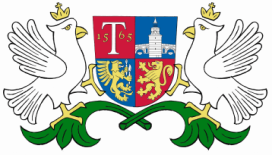 ОБЩИНА    ТРЯВНАОБЯВЯВА ПОДБОРПО ДОКУМЕНТИ И ИНТЕРВЮ ЗА ДЛЪЖНОСТТАСПЕЦИАЛИСТ „КАСИЕР- СЧЕТОВОДИТЕЛ“
В ДИРЕКЦИЯ“ ФИНАНСОВО – СЧЕТОВОДСТВО И АДМИНИСТРАТИВНО ОБСЛУЖВАНЕ“


КРАТКО ОПИСАНИЕ НА ДЛЪЖНОСТТАПриемане, предаване, отчитане на парични средства и документи и съхраняването им в каса. Изготвяне на ведомости на работещите в общинска администрация, работещи по програми и платежните документи по тях. Участва в реализирането на финансово-счетоводната дейност на Община Трявна. Изпълнява задачи свързани с получаването, съхраняването и разходването на паричните средства.
ИЗИСКВАНИЯ КЪМ КАНДИДАТИТЕ:
•    Образование                       - висше / икономика /;
•    Професионален опит        - препоръчителен;   Компютърна грамотност.

НЕОБХОДИМИ ДОКУМЕНТИ: 
•    заявление за участие в подбора;
•    автобиография /СV/;
•    копие от диплома за завършено образование;
•    копие на други документи , доказващи допълнителен професионален опит и компетентности, които по преценка на кандидата имат отношение към характера на работата;
•    копие на трудова книжка,  доказваща наличието на трудов стаж и професионален опит.

 МЯСТО И СРОК НА ПОДАВАНЕ НА  ДОКУМЕНТИТЕ: 
Документите за участие в подбора се представят в срок до 17.00 часа на 20.04.2018г                   
на  адрес: гр. Трявна; ул. „ Ангел Кънчев „ № 21 , ет. 1, стая 100 на община ТрявнаНАЧИН НА ПРОВЕЖДАНЕ НА ПОДБОРА: Подборът протича в два етапа: Проверка за съответствието на представените документи с обявените изисквания; Интервю.До по-нататъшно участие в процедурата за подбор не се допускат лица, които не са представили всички необходими документи в срок или представените документи не удостоверяват изпълнението на изискванията.Списъците на допуснатите и недопуснатите до интервю  кандидати, както и датата, часът и мястото на провеждане на интервюто се обявяват на интернет страницата на Община Трявна  и на таблото за обяви и съобщения на първи етаж в сградата на Община Трявна.